Przyroda kl. 4		                                     03.04.2020r.	Drodzy uczniowie. Proszę zapoznać się z tekstem – podręcznik str.138-140, następnie proszę przepisać temat i  notatkę do zeszytu przedmiotowego. Proszę również wykonać zadania  z karty pracy i wysłać na adres e-mail chembiol2020@gmail.comCele lekcji:Nauczysz się: - rozróżniać elementy krajobrazu- wskazywać zależności między elementami krajobrazuTemat:  Co to jest krajobraz?Krajobraz to wygląd obszarów Ziemi wyróżniający się charakterystycznymi cechami.Elementy krajobrazu:            a) naturalne:              – ożywione np.: zwierzęta, rośliny, grzyby            – nieożywione np.: skały, kamienie, rzeki, jeziora, chmury, opady atmosferyczne, formy terenu            b) wytworzone przez człowieka np.: budynki, drogi, linie energetyczne, rurociągi      3. Rodzaje krajobrazu:           a) naturalny - nie zawiera elementów wprowadzonych przez człowieka           b) kulturowy - (krajobraz rolniczy, przemysłowy, miejski) powstają w wyniku     działalności człowiekaKarta pracy1. Napisz nazwy krajobrazu przedstawionego na zdjęciach. Obok wpisz jego charakterystyczne elementy.FotografiaNazwa krajobrazuCharakterystyczne elementykrajobrazu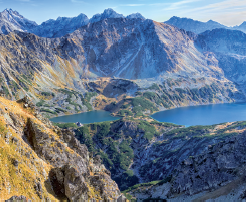 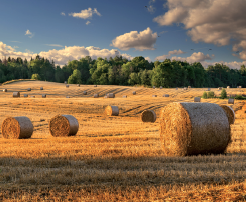 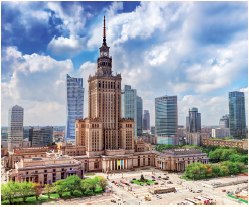 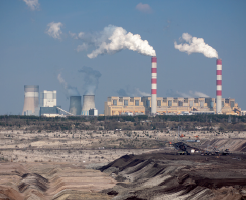 